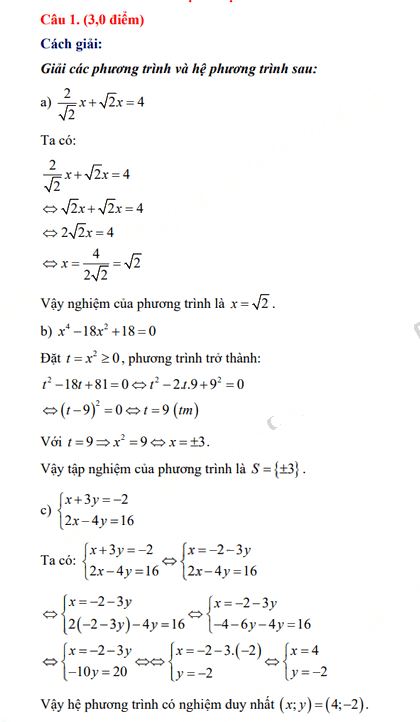 Câu 2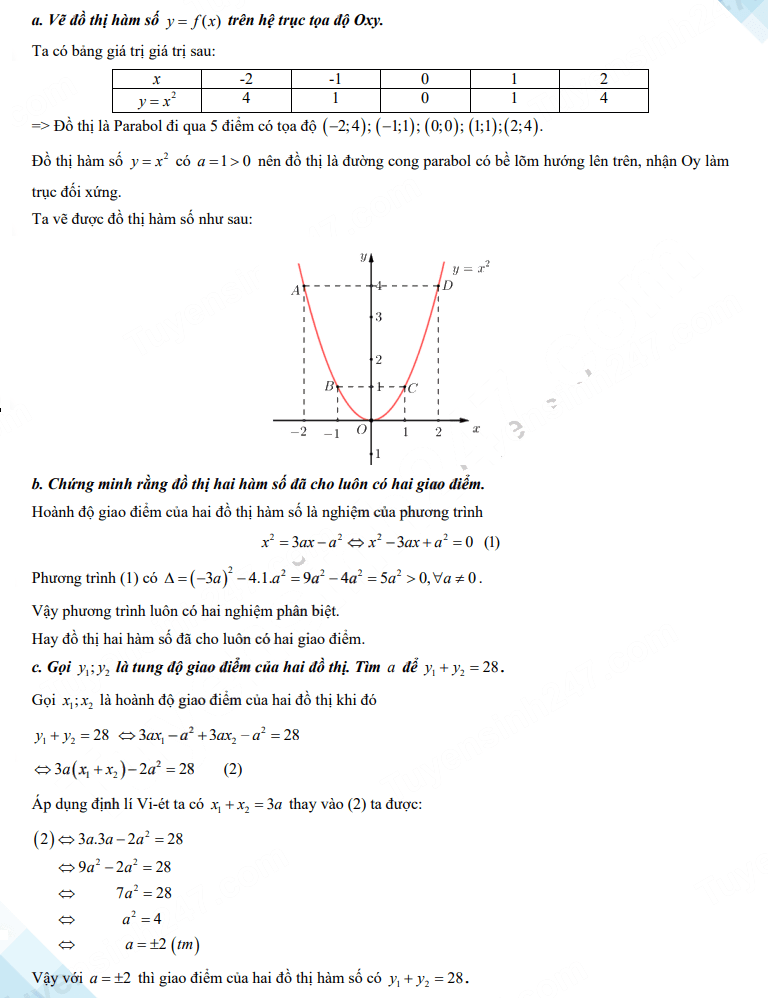 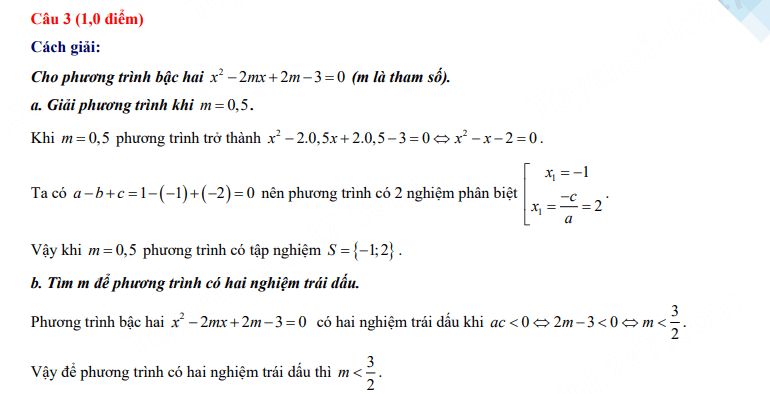 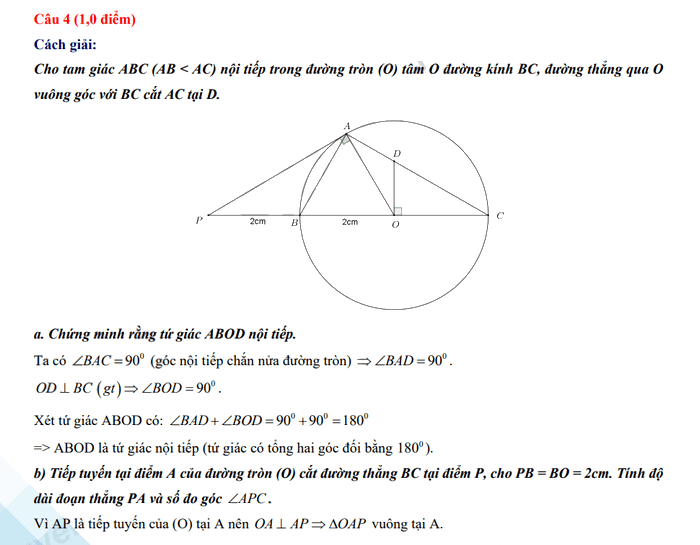 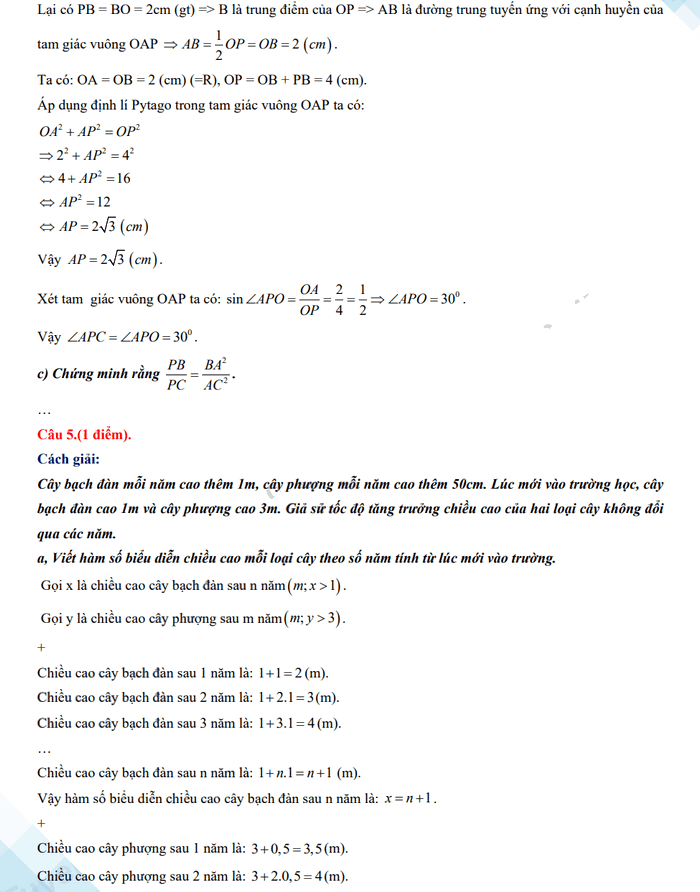 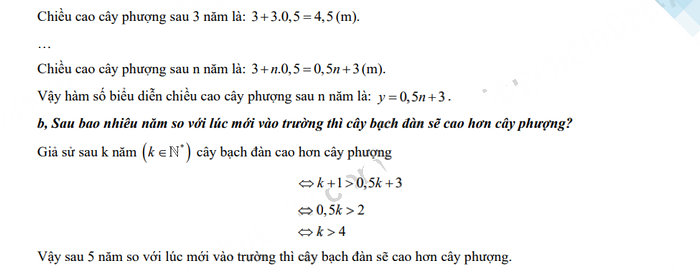 Câu 4.c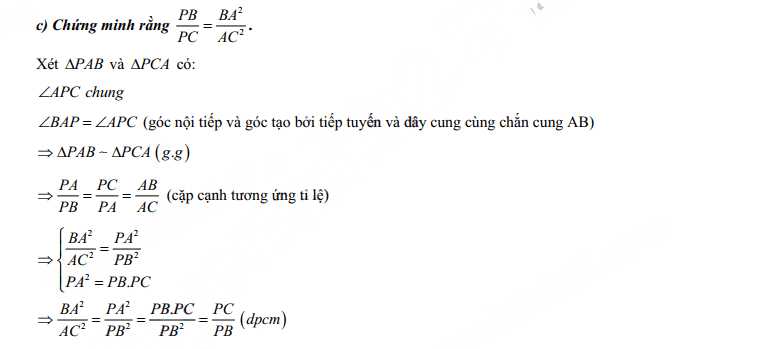 